UNIVERSIDADE DE SÃO PAULO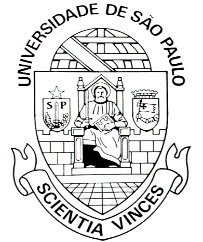 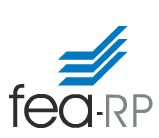 Faculdade de Economia, Administração e Contabilidade de Ribeirão PretoGraduação em Ciências ContábeisMercados e Instrumentos Financeiros IOBJETIVO: Essa disciplina tem como objetivo apresentar aos alunos os principais produtos e serviços do mercado financeiro, com ênfase no mercado de crédito e de capitais.COMPOSIÇÃO DA NOTA DA DISCIPLINA:Durante o semestre, serão aplicadas 4 provas, conforme as datas abaixo (sujeito a alterações conforme o andamento da disciplina). Cada prova valerá 2,25 pontos na MÉDIA DO SEMESTRE (pesos iguais).       PROVA 1 – 30/03/2017 (quinta-feira)      PROVA 2 – 04/05/2017 (quinta -feira)	      PROVA 3 – 01/06/2017 (quinta -feira)      PROVA 4 – 29/06/2017 (quinta -feira)Além das provas, haverá uma atividade de “Atualidades” que valerá 1,0 na nota fina do semestre, sendo 0,5 ponto para o total das atividades entregues ao longo do semestre e 0,5 pontos para a avaliação individual do aluno no dia em que for escalado para “administrar” a atividade. Importante: Quando forem exigidos testes nas provas, cada teste respondido incorretamente desconta a metade da pontuação de cada teste respondido corretamente.Faz parte do conteúdo que pode ser exigido nas provas:Slides de aula (disponibilizados no STOA)Assuntos comentados na aula Anotações da lousaCapítulos de livros indicados pelo professorReportagens lidas em sala de aulaFilmes e vídeos recomendados pelo professor.CRITÉRIOS DE APROVAÇÃO: 		MÉDIA SEMESTRE < 3,0 = Reprovado por nota 					MÉDIA SEMESTRE >= 3,0 e < 5,0 = Reavaliação					MÉDIA SEMETRE >= 5,0 = Aprovado Norma de ReavaliaçãoFrequência mínima de 70% e média final igual ou superior a 3,00 e inferior a 5,00 possibilita prova de reavaliação (exame). A nota para aprovação na prova de reavaliação deve ser N, tal que (N + média final = 10).Bibliografia básicaASSAF NETO, Alexandre. Mercado Financeiro. 13 ed. São Paulo: Atlas, 2015.BODIE, Zvi; KANE, Alex; MARCUS, Alan J. Investimentos. 10 ed. Porto Alegre: AMGH – Bookman, 2015.BERGER, Paulo Lamosa. Mercado de Renda Fixa no Brasil: Ênfase em Títulos Públicos. Interciência, 2015.FORTUNA, Eduardo. Mercado Financeiro: produtos e serviços. 20 ed. Rio de Janeiro: Qualitymark, 2015.AtualidadesJornal Valor Econômico: http://www.valor.com.br/The Economist: http://www.economist.com/Rádio CBN: http://cbn.globoradio.globo.com. Áudios: Mara Luqet / Mauro Halfeld.Globo News: http://g1.globo.com/globo-news. Programas: Conta corrente / Painel / Entre Aspas.Bibliografia complementarASSAF NETO, Alexandre. LIMA, Fabiano Guasti. Investimentos no Mercado Financeiro usando a calculadora HP-12C. 3 ed. São Paulo: Atlas, 2013.ASSAF NETO, Alexandre. Mercado Financeiro: exercícios e prática. 1ª ed. São Paulo: Atlas, 2009.ASSAF NETO, Alexandre; AMBROZINI, Marcelo Augusto; LIMA, Fabiano Guasti. Dividendos: teoria e prática. SãoPaulo: Inside Books, 2010.BACHA, E. L. OLIVEIRA, L.C. Mercado de Capitais e Crescimento Econômico. Rio de Janeiro: Contra Capa, 2005.BOVESPA e MB ASSOCIADOS. Desafios e Oportunidades para o Mercado de Capitais Brasileiro. São Paulo: Bovespa,2000.BOVESPA e TENDENCIA CONSUTORIA. O Mercado de Capitais e sua Importância para o Desenvolvimento e osEntraves com que se Defronta no Brasil. SP: Bovespa, 2000.BRUNI, Adriano Leal. Mercados Financeiros: para certificação profissional ANBID 10 (CPA-10). São Paulo: Atlas, 2005.CAVALCANTI, F. MISUMI, J.Y. e RUDGE, L.F. Mercado de Capitais. RJ:Campus, 2005.FIPECAFI. Curso de Mercado Financeiro. Coordenadores: Iran Siqueira Lima, Gerlando Augusto Sampaio Franco de Lima, Renê Coppe Pimentel. 2 ed. São Paulo: Atlas, 2012.FABOZZI, F.J. MODIGLIANI, F. FERRI, M.C. Fundations of Financial Markets and Institutions. Prentice Hall, 2ndedition.FIPECAFI. Manual de Contabilidade Societária. Sao Paulo: Atlas, 2010.FIPECAFI. Mercados de Investimentos Financeiros: Manual para certificação profissional Anbid – Série 20 (CPA-20). Coordenadores: Iran Siqueira Lima, Ney Galardi, Ingrid Neubauer. 2 ed. São Paulo: Atlas, 2008.GRINBLATT, Mark; TITMAN, Sheridan. Mercados Financeiros e estratégia corporativa. 2. E. Porto Alegre: Bookman, 2005.HULL, J. Introdução aos Mercados Futuros e de Opções. São Paulo: Cultura. 4ª edição, 2005.KIMURA, Herbert. SUEN, Alberto Sanyuan. PEREIRA, Luiz Carlos Jacob. BASSO, Leonardo Fernando Cruz. VALUE-AT-RISK: Como entender e calcular o risco pelo VaR. Ribeirão Preto:Inside Books, 2010.LAMEIRA, V. J. Mercado de Capitais. 2. ed. Rio de Janeiro: Forense Universitária, 2003.LOPES, Alexsandro B. GALDI, Fernando C. LIMA, Iran S. Manual de Contabilidade e Tributação de InstrumentosFinanceiros e Derivativos. São Paulo: Atlas, 2009.MELLAGI FILHO, Armando. ISHIKAWA, Sérgio. Mercado Financeiro e de Capitais. São Paulo: Atlas, 2000.MICELI, Wilson Motta. Derivativos de Agronegócios: gestão de riscos de mercado. São Paulo: Saint Paul Editora, 2008.MISHKIN, F.S. Moedas, Bancos e Mercados Financeiros. RJ: LTC, 1998.PINHEIRO, Juliano Lima. Mercado de capitais: fundamentos e técnicas. 3. ed. – São Paulo: Atlas, 2005.SAUNDERS, Antony. Administração de instituições financeiras. São Paulo: Atlas, 2007. SECURATO, José Roberto. SECURATO, José Cláudio. 500 testes para certificação ANBIMA: CPA-20. 2 ed. São Paulo: Saint-Paul Editora, 2010.CRONOGRAMA DAS ATIVIDADES DE ATUALIDADESDocente Responsável: Prof. Dr. Marcelo Augusto AmbroziniDocente Responsável: Prof. Dr. Marcelo Augusto AmbroziniDocente Responsável: Prof. Dr. Marcelo Augusto AmbroziniDocente Responsável: Prof. Dr. Marcelo Augusto AmbroziniDocente Responsável: Prof. Dr. Marcelo Augusto AmbroziniDocente Responsável: Prof. Dr. Marcelo Augusto AmbroziniDocente Responsável: Prof. Dr. Marcelo Augusto AmbroziniCódigo: RCC 0331 Código: RCC 0331 Natureza: ObrigatóriaNatureza: ObrigatóriaNatureza: ObrigatóriaDuração: 1 semestreDuração: 1 semestreCréditos: 04 (60 horas-aula)Créditos: 04 (60 horas-aula)Semestre ideal: 3ºSemestre ideal: 3ºSemestre ideal: 3ºAno: 2017 – 1° semestreAno: 2017 – 1° semestreDia/ Horário aulas:Quartas-feirasQuartas-feiras20h50 – 22h30Quintas-feirasQuintas-feiras19h00 – 20h40CONTEÚDO PROGRAMÁTICO (EXTRAÍDO DO SISTEMA JÚPITER):Módulo 1. INTRODUÇÃO AO MERCADO FINANCEIRO    1.1 Ambiente Econômico-Financeiro Brasileiro    1.2 Políticas Econômicas: política monetária, política fiscal e política cambialMódulo 2. MERCADO DE CRÉDITO: PRODUTOS E SERVIÇOS FINANCEIROS    2.1  Certificado de Depósito Bancário (CDB)    2.2  Recibo de Depósito Bancário (RDB)    2.3  Letras de Crédito Imobiliário (LCI)    2.4  Letras de Crédito do Agronegócio (LCA)    2.5  Certificados de Recebíveis imobiliários (CRI)    2.6  Planos de Previdência Complementar: PGBL e VGBL    2.7  Crédito Direto ao Consumidor    2.8  Crédito Imobiliário    2.9  Consórcio    2.10  Seguros    2.11  Leasing Operacional    2.12  Leasing Financeiro    2.13  Desconto de Duplicatas    2.14  Desconto de Notas Promissórias    2.15  Desconto de Cheques    2.16  Debêntures    2.17  Commercial Papers    2.18  Export NotesMódulo 3. MERCADO DE RENDA FIXA   3.1 Instrumentos Financeiros de Renda Fixa   3.2 Letras Financeiras do Tesouro (LFT)   3.3 Letras do Tesouro Nacional (LTN)   3.4 Notas do Tesouro Nacional (NTN)   3.5 Tesouro Direto   3.6 Certificados de Depósito Bancário (CDB) e Recibos de Depósito Bancário (RDB)   3.7 Certificado de Depósito Interfinanceiro – CDI   3.8 Letra de Câmbio (LC)   3.9 Letras Hipotecárias (LH)   3.10 Letras de Crédito Imobiliário (LCI)   3.11 Certificado de Crédito Bancário (CCB)   3.12 Letras Financeiras   3.13 Debêntures   3.14 Commercial Papers – Nota Promissória Comercial   3.15 Export Notes   3.16 Certificados de Recebíveis Imobiliários   3.17 Securitização de recebíveis   3.18 Bonds (bônus)   3.19 Cálculo de preço unitário (PU) de títulos de renda fixa   3.20 Marcação a mercado – marked-to-marketMódulo 4. MERCADO DE CAPITAIS     4.1    Fundamentos do Mercado de Capitais     4.2    Tributação das ações     4.3    O processo de abertura de capital     4.4    Dividendos     4.5    Juros sobre o Capital Próprio     4.6    Bolsas de Valores     4.7    Índice de ações     4.8    Análise Fundamentalista de Ações     4.9    Análise Grafista de Ações     4.10  Teorias e Índices de Análise TécnicaAulaDataDia da semanaConteúdo0108 de marçoQuarta-feiraApresentação do programa da disciplina0209 de marçoQuinta -feira0315 de marçoQuarta-feiraVinícius Rodrigo e Victoria0416 de marçoQuinta -feiraAna Flavia e Mariana0522 de marçoQuarta-feiraDébora Souza e Fernanda Jordão0623 de marçoQuinta -feiraMariana Reis e Beatriz0729 de marçoQuarta-feiraGuilherme Nogueira e Raul Bazílio0830 de marçoQuinta -feiraPROVA 10905 de abrilQuarta-feiraGiovanna Roberto e Bruna Fonseca1006 de abrilQuinta -feiraGabriel Passos e Lucas Gonçalves-12 de abrilQuarta-feiraSEMANA SANTA – Não haverá aula-13 de abrilQuinta -feiraSEMANA SANTA – Não haverá aula1119 de abrilQuarta-feiraAdriana e Larissa1220 de abrilQuinta -feiraAna Melo e Nathalia Oliveira1326 de abrilQuarta-feiraVinícius Gonzaga e Daniel Costa1427 de abrilQuinta -feiraCaroline e Caroline Nascimento1503 de maioQuarta-feiraTiago e Felipe Moreira1604 de maioQuinta -feiraPROVA 21710 de maioQuarta-feiraRafael e Lucas1811 de maioQuinta -feiraAnésio Junior e Fernanda //Evandro e Fábio1917 de maioQuarta-feiraJúlia Focosi e Julia Roberta2018 de maioQuinta -feiraAna Luiza e Kamila2124 de maioQuarta-feiraCésar e Francine2225 de maioQuinta -feiraElisa Whately e Marlessa Siqueira // Antonio Macedo2331 de maioQuarta-feiraJoão Pedro Oliveira e Luis Felipe2401 de junhoQuinta -feiraPROVA 32507 de junhoQuarta-feiraGabriel e Diego2608 de junhoQuinta -feiraVinícius e Nicole 2714 de junhoQuarta-feiraGuilherme Melo e Érico Vernareccia-15 de junhoQuinta -feiraCORPUS CHRISTI – Não haverá aula2821 de junhoQuarta-feiraJaqueline e Gabriela Colombo2922 de junhoQuinta -feiraVinícius e Jonathan3028 de junhoQuarta-feiraPamella e Gustavo3129 de junhoQuinta -feiraPROVA 43206 de julhoQuarta-feiraEntrega de provas e encerramento semestre